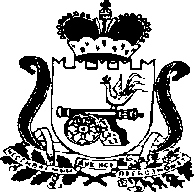                                                СОВЕТ ДЕПУТАТОВ                     ГОЛЫНКОВСКОГО ГОРОДСКОГО ПОСЕЛЕНИЯ                 РУДНЯНСКОГО РАЙОНА СМОЛЕНСКОЙ ОБЛАСТИ                                                      РЕШЕНИЕот «22» декабря 2021 года                                                                        № 15.7	Руководствуясь частью 11 статьи 3 Федерального закона от 07 февраля 2011 года № 6-ФЗ «Об общих принципах организации и деятельности контрольно-счетных органов субъектов Российской Федерации и муниципальных образований», в        соответствии с Уставом Голынковского городского поселения Руднянского района Смоленской области  Совет депутатов Голынковского    городского поселения РЕШИЛ:1. Одобрить к подписанию проект Соглашения  о передаче Контрольно-ревизионной комиссии муниципального образования Руднянский район Смоленской области полномочий Контрольно-ревизионной комиссии Совета депутатов Голынковского городского поселения Руднянского района Смоленской области по осуществлению внешнего муниципального финансового контроля. 2. Администрации Голынковского городского поселения Руднянского района Смоленской области заключить соглашение  о передаче Контрольно-ревизионной комиссии муниципального образования Руднянский район Смоленской области полномочий Контрольно-ревизионной комиссии Совета депутатов Голынковского городского поселения Руднянского района Смоленской области по осуществлению внешнего муниципального финансового контроля. 3. Настоящее решение вступает в силу с момента его официального обнародования в соответствии с Уставом Голынковского городского поселения Руднянского района Смоленской области.ПРОЕКТСОГЛАШЕНИЕо передаче Контрольно-ревизионной комиссии муниципального образования Руднянский район Смоленской области                                                                                   полномочий Контрольно-ревизионной комиссии  Голынковского городского поселения Руднянского района Смоленской области     по осуществлению внешнего муниципального финансового контроля__________________________                                                                                                           № ______(дата регистрации соглашения)__________________(место составления)         Совет депутатов Голынковского городского поселения Руднянского района Смоленской области, именуемый в дальнейшем Совет депутатов поселения, в лице Председателя Совета депутатов  Голынковского городского поселения Руднянского района Смоленской области  Натальи Петровны Козыревой, действующего на основании Устава Голынковского городского поселения  Руднянского района Смоленской области,  с одной стороны, Руднянское районное представительное Собрание, в лице Председателя Руднянского районного представительного Собрания Людмилы Никифоровны Диваковой, действующего на основании Устава муниципального образования Руднянский район Смоленской области, с другой стороны, вместе именуемые Стороны, руководствуясь частью 11                                                                                                              статьи 3 Федерального закона от 7 февраля 2011 года № 6-ФЗ «Об общих принципах организации и деятельности контрольно-счетных органов субъектов Российской Федерации и муниципальных образований», заключили настоящее соглашение о нижеследующем.1. Общие положенияПредметом настоящего Соглашения является передача Контрольно-ревизионной комиссии муниципального образования Руднянский район Смоленской области (далее – контрольно-счетный полномочий Контрольно-ревизионной комиссии Голынковского городского поселения Руднянского района Смоленской области (далее – контрольно-счетный орган поселения) по осуществлению внешнего муниципального финансового контроля и передача из бюджета поселения в бюджет района межбюджетных трансфертов на осуществление переданных полномочий.Контрольно-счетному органу муниципального района передаются следующие полномочия контрольно-счетного органа поселения:1)  организация и осуществление контроля за законностью и эффективностью использования средств бюджета муниципального образования Руднянского района Смоленской области (далее - бюджет поселения), а также иных средств в случаях, предусмотренных законодательством Российской Федерации;2) экспертиза проектов бюджета поселения, проверка и анализ обоснованности его показателей;3) внешняя проверка годового отчета об исполнении бюджета поселения;4) проведение аудита в сфере закупок товаров, работ и услуг в соответствии с Федеральным законом от 5 апреля 2013 года № 44-ФЗ «О контрактной системе в сфере закупок товаров, работ, услуг для обеспечения государственных и муниципальных нужд»;5) оценка эффективности формирования муниципальной собственности, управления и распоряжения такой собственностью и контроль за соблюдением установленного порядка формирования такой собственности, управления и распоряжения такой собственностью (включая исключительные права на результаты интеллектуальной деятельности);6) оценка эффективности предоставления налоговых и иных льгот и преимуществ, бюджетных кредитов за счет средств бюджета поселения, а также оценка законности предоставления муниципальных гарантий и поручительств или обеспечения исполнения обязательств другими способами по сделкам, совершаемым юридическими лицами и индивидуальными предпринимателями за счет средств бюджета поселения и имущества, находящегося в муниципальной собственности;7) экспертиза проектов муниципальных правовых актов в части, касающейся расходных обязательств поселения, экспертиза проектов муниципальных правовых актов, приводящих к изменению доходов бюджета поселения, а также муниципальных программ (проектов муниципальных программ);8) анализ и мониторинг бюджетного процесса в поселении, в том числе подготовка предложений по устранению выявленных отклонений в бюджетном процессе и совершенствованию бюджетного законодательства Российской Федерации;9) проведение оперативного анализа исполнения и контроля за организацией исполнения бюджета поселения в текущем финансовом году, ежеквартальное представление информации о ходе исполнения бюджета поселения, о результатах проведенных контрольных и экспертно-аналитических мероприятий в Совет депутатов поселения и Главе муниципального образования Голынковского городского поселения Руднянского района Смоленской области;10) осуществление контроля за состоянием муниципального внутреннего и внешнего долга;11) оценка реализуемости, рисков и результатов достижения целей социально-экономического развития поселения, предусмотренных документами стратегического планирования поселения, в пределах компетенции Контрольно-ревизионной комиссии;12) участие в пределах полномочий в мероприятиях, направленных на противодействие коррупции;13) иные полномочия в сфере внешнего муниципального финансового контроля, установленные федеральными законами, областными законами, Уставом поселения и нормативными правовыми актами Совета депутатов поселения.Внешняя проверка годового отчета об исполнении бюджета поселения и экспертиза проекта бюджета поселения ежегодно включаются в планы работы контрольно-счетного органа муниципального района.Поручения Совета депутатов поселения подлежат обязательному включению в планы работы контрольно-счетного органа муниципального района при условии предоставления достаточных ресурсов для их исполнения.2. Межбюджетные трансферты, перечисляемые на осуществление передаваемых полномочий2.1. Исполнение полномочий, указанных в пункте 1.2 настоящего Соглашения, осуществляется за счет межбюджетных трансфертов, перечисляемых из бюджета Голынковского городского поселения Руднянского района Смоленской области  в бюджет муниципального образования Руднянский район Смоленской области.2.2. Объем межбюджетных трансфертов на очередной год, предоставляемых из бюджета поселения в бюджет муниципального района на осуществление полномочий, предусмотренных настоящим Соглашением, составляет 23,8 тыс. рублей.2.3. Для проведения контрольно-счетным органом муниципального района контрольных и экспертно-аналитических мероприятий, предусмотренных поручениями и предложениями Совета депутатов поселения или предложениями Главы муниципального образования Голынковского городского поселения Руднянского района Смоленской области, может предоставляться дополнительный объем межбюджетных трансфертов, размер которого определяется дополнительным соглашением.2.4. Ежегодный объем межбюджетных трансфертов перечисляется в следующем порядке: двумя частями в сроки до 1 апреля (не менее 1/2 годового объема межбюджетных трансфертов и до 1 октября оставшаяся часть межбюджетных трансфертов. Дополнительный объем межбюджетных трансфертов перечисляется в сроки, установленные дополнительным соглашением.3. Права и обязанности сторон3.1. Руднянское районное представительное Собрание:1) устанавливает в муниципальных правовых актах полномочия контрольно-счетного органа муниципального района по осуществлению предусмотренных настоящим Соглашением полномочий;2) устанавливает штатную численность контрольно-счетного органа муниципального района с учетом необходимости осуществления предусмотренных настоящим Соглашением полномочий;3) устанавливает случаи и порядок использования собственных материальных ресурсов и финансовых средств муниципального района для осуществления предусмотренных настоящим Соглашением полномочий;4) получает от контрольно-счетного органа муниципального района информацию об осуществлении предусмотренных настоящим Соглашением полномочий и результатах проведенных контрольных и экспертно-аналитических мероприятиях.3.2. Контрольно-счетный орган муниципального района:1) ежегодно включает в планы своей работы внешнюю проверку годового отчета об исполнении бюджета поселения и экспертизу проекта бюджета поселения контрольно-счетного органа района;2) включает в планы своей работы контрольные и экспертно-аналитические мероприятия, предусмотренные поручениями Совета депутатов поселения при условии предоставления достаточных ресурсов для их исполнения;3) проводит предусмотренные планом своей работы мероприятия в сроки, определенные по согласованию с инициатором проведения мероприятия (если сроки не установлены законодательством);4) для подготовки к внешней проверке годового отчета об исполнении бюджета поселения имеет право в течение соответствующего года осуществлять контроль за исполнением бюджета поселения и использованием средств бюджета поселения;5) определяет формы, цели, задачи и исполнителей проводимых мероприятий, способы их проведения, проверяемые органы и организации в соответствии со своим регламентом и стандартами внешнего муниципального финансового контроля и с учетом предложений инициатора проведения мероприятия;6) проводит контрольные и экспертно-аналитические мероприятия совместно с другими органами и организациями, с привлечением их специалистов и независимых экспертов;7) направляет отчеты и заключения по результатам проведенных мероприятий в Совет депутатов поселения и Главе муниципального образования Голынковского городского поселения Руднянского района Смоленской области  , размещает информацию о проведенных мероприятиях на своем официальном сайте в сети «Интернет»;8) направляет представления и предписания Администрации Голынковского городского поселения Руднянского района Смоленской области, другим проверяемым органам и организациям, принимает другие предусмотренные законодательством меры по устранению и предотвращению выявляемых нарушений;9) при выявлении возможностей по совершенствованию бюджетного процесса, системы управления и распоряжения имуществом, находящимся в собственности поселения, направляет Совету депутатов поселения и Главе муниципального образования Голынковского городского поселения Руднянского района Смоленской области  соответствующие предложения;10) в случае возникновения препятствий для осуществления предусмотренных настоящим Соглашением полномочий обращается в Совет депутатов поселения с предложениями по их устранению;11) обеспечивает использование средств предусмотренных настоящим Соглашением межбюджетных трансфертов исключительно на оплату труда своих работников и материально-техническое обеспечение своей деятельности;12) в установленном порядке использует средства предусмотренных настоящим Соглашением межбюджетных трансфертов на компенсацию расходов, осуществленных до поступления межбюджетных трансфертов в бюджет муниципального района;13) обеспечивает предоставление Совету депутатов поселения и Администрации Голынковского городского поселения Руднянского района Смоленской области  ежегодных отчетов об использовании предусмотренных настоящим Соглашением межбюджетных трансфертов в срок до 20 числа месяца, следующего за отчетным периодом;14) Ежегодно предоставляет Совету депутатов поселения и представительному Собранию информацию об осуществлении предусмотренных настоящим Соглашением полномочий;15) сообщает Совету депутатов поселения о мерах по устранению нарушений законодательства и настоящего Соглашения, допущенных при осуществлении предусмотренных настоящим Соглашением полномочий, в течение 10 рабочих дней при получении решения Совета депутатов поселения о необходимости их устранения;16) приостанавливает осуществление предусмотренных настоящим Соглашением полномочий в случае невыполнения Советом депутатов поселения своих обязательств по обеспечению перечисления межбюджетных трансфертов в бюджет муниципального района.3.3. Совет депутатов поселения:1) утверждает в решении о бюджете поселения межбюджетные трансферты бюджету муниципального района на осуществление переданных полномочий в объеме, определенном в соответствии с предусмотренным настоящим Соглашением порядком, и обеспечивает их перечисление в бюджет муниципального района;2) направляет в контрольно-счетный орган муниципального района предложения о проведении контрольных и экспертно-аналитических мероприятий и поручает ему проведение соответствующих мероприятий;3) определяет контрольно-счетному органу муниципального района сроки, цели, задачи и исполнителей проводимых мероприятий, способы их проведения, проверяемые органы и организации;4) привлекает депутатов Совета депутатов поселения для участия в проведении контрольных и экспертно-аналитических мероприятий контрольно-счетного органа муниципального района;5) рассматривает отчеты и заключения, а также предложения контрольно-счетного органа муниципального района по результатам проведения контрольных и экспертно-аналитических мероприятий;6)  рассматривает обращения контрольно-счетного органа муниципального района по поводу устранения препятствий для выполнения предусмотренных настоящим Соглашением полномочий, принимает необходимые для их устранения муниципальные правовые акты;7) получает отчеты об использовании предусмотренных настоящим Соглашением межбюджетных трансфертов и информацию об осуществлении предусмотренных настоящим Соглашением полномочий, контролирует выполнение контрольно-счетным органом муниципального района его обязанностей;8) принимает обязательные для контрольно-счетного органа муниципального района решения об устранении нарушений, допущенных при осуществлении предусмотренных настоящим Соглашением полномочий;9) приостанавливает перечисление предусмотренных настоящим Соглашением межбюджетных трансфертов в случае невыполнения контрольно-счетным органом муниципального района своих обязательств.4. Ответственность сторон4.1. Стороны несут ответственность за неисполнение или ненадлежащее исполнение предусмотренных настоящим Соглашением обязанностей, в соответствии с законодательством и настоящим Соглашением.4.2. В случае неисполнения или ненадлежащего исполнения контрольно-счетным органом муниципального района предусмотренных настоящим Соглашением полномочий, Контрольно-ревизионная комиссия  обеспечивает возврат в бюджет поселения части объема предусмотренных настоящим Соглашением межбюджетных трансфертов, приходящихся на не проведенные или ненадлежаще проведенные мероприятия.5.  Срок действия Соглашения5.1. Соглашение заключено на срок  один год и действует в период с 1 января 2022г. по 31 декабря 2022 г.5.2. Настоящее Соглашение ежегодно пролонгируется на следующий год, если одна из сторон до 1 декабря текущего года не заявит письменно о его расторжении при условии, что в бюджете поселения на соответствующий финансовый год предусмотрено предоставление денежных средств, для осуществления указанных в пункте 1.2 полномочий.6.  Заключительные положения6.1. Настоящее соглашение составлено в двух экзеплярах, имеющих одинаковую юридическую силу, по одному для каждой из Сторон.6.2. Все изменения и дополнения к настоящему Соглашению оформляются дополнительными соглашениями в письменной форме, подписанными уполномоченными представителями Сторон. Дополнительные соглашения являются неотъемлемой частью настоящего Соглашения.6.3. При прекращении действия Соглашения Совет депутатов поселения обеспечивает перечисление в бюджет муниципального района определенную в соответствии с настоящим Соглашением часть объема межбюджетных трансфертов, приходящуюся на проведенные мероприятия.6.4. При прекращении действия Соглашения Контрольно-ревизионная комиссия обеспечивает возврат в бюджет поселения определенную в соответствии с настоящим Соглашением часть объема межбюджетных трансфертов, приходящуюся на не проведенные мероприятия.6.5. По вопросам, не урегулированным настоящим Соглашением, Стороны руководствуются законодательством Российской Федерации.6.6. Споры и разногласия, возникающие между Сторонами в связи с исполнением настоящего Соглашения, разрешаются ими путем проведения переговоров, а в случае невозможности урегулирования в процессе переговоров спорных вопросов споры разрешаются в суде в порядке, установленном действующим законодательством. 7. Реквизиты и подписи сторон    М.П.                                                                                           М.П.    О проекте   Соглашения  о  передаче  Контрольно-ревизионной комиссии муниципального образования Руднянский район Смоленской области полномочий Контрольно-ревизионной комиссии Голынковского городского  поселения Руднянского района Смоленской области по осуществлению внешнего муниципального финансового контроля.Глава муниципального образования Голынковского городского поселения Руднянского района Смоленской области       ________________ Н. В. ИвановаПредседатель Совета депутатов Голынковского городского поселения Руднянского района Смоленской области     __________________ Н.П. КозыреваРуднянское районное представительное Собрание адрес: 216790, Смоленская область, г.Рудня,ул.Киреева 93реквизиты: УФК по Смоленской области (Контрольно-ревизионная комиссия муниципального образования Руднянский район Смоленской области)л/с 04633D00930Банк: Отделение Смоленск Банка России//УФК по Смоленской области  г.СмоленскБИК банка 016614901Счет ЕКС  40102810445370000055Счет 03100643000000016300ИНН 6713017738КПП 671301001ОКТМО 66638101КБК 906 20240014050000150Совет депутатов   Голынковского городского  поселения адрес:216740, Смоленская область, Руднянский район, п. Голынки, ул.Школьная,д.5реквизиты: УФК по Смоленской области (Финансовое управление Руднянского района  Совет депутатов Голынковского городского поселения)л/с 02633018390, л/с 03916130600  Банк: Отделение Смоленск Банка России//УФК по Смоленской области г.Смоленск  БИК банка  016614901Счет ЕКС 40102810445370000055Счет 03231643666381536300ИНН 6713006447 КПП 671301001ОКТМО  66638153Председатель Руднянского районного  представительногоСобрания       _______________   /Л.Н.Дивакова/    (подпись)                               (расшифровка)Председатель Совета депутатов Голынковского  городского поселения _______________/Н.П.Козырева/         (подпись)                                    (расшифровка)